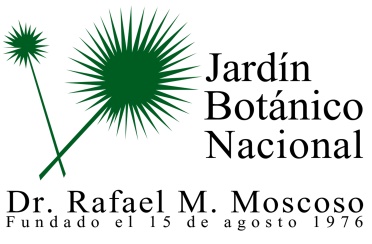 Durante el mes de agosto no se realizaron informe de presupuesto  durante el mes de Enero 2020